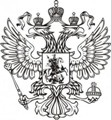 ФЕДЕРАЛЬНАЯ СЛУЖБА ГОСУДАРСТВЕННОЙ СТАТИСТИКИ ‗‗‗‗‗‗‗‗‗‗‗‗‗‗‗‗‗‗‗‗‗‗‗‗‗‗‗‗‗‗‗‗‗‗‗‗‗‗‗‗‗‗‗‗‗‗‗‗‗‗‗‗‗‗‗‗‗‗‗‗‗‗‗‗‗‗‗‗‗‗‗‗‗‗‗‗‗ТЕРРИТОРИАЛЬНЫЙ ОРГАН ФЕДЕРАЛЬНОЙ СЛУЖБЫГОСУДАРСТВЕННОЙ СТАТИСТИКИ ПО ЧЕЧЕНСКОЙ РЕСПУБЛИКЕ (ЧЕЧЕНСТАТ) 364037, г. Грозный, ул. Киевская, д. 53, тел./факс  8(8712) 21-22-29; 21-22-34http://chechenstat.gks.ru; chechenstat@mail.ru‗‗‗‗‗‗‗‗‗‗‗‗‗‗‗‗‗‗‗‗‗‗‗‗‗‗‗‗‗‗‗‗‗‗‗‗‗‗‗‗‗‗‗‗‗‗‗‗‗‗‗‗‗‗‗‗‗‗‗‗‗‗‗‗‗‗‗‗‗‗‗‗‗‗‗‗‗22 апреля 2019                                                                                                                ПРЕСС-РЕЛИЗ                                                                                     О состоянии животноводства в сельскохозяйственных организацияхЧеченской Республики в январе-марте 2019 года	По состоянию на 1 апреля 2019 года в сравнении с аналогичной датой 2018 года в сельскохозяйственных организациях республики численность поголовья крупного рогатого скота увеличилась на 24,4 %, лошадей -              на 15,4 %, птицы – на 4,5 %, а поголовье овец и коз сократилось на 34,2 %. Поголовье скота и птицыв сельскохозяйственных организациях Чеченской Республикина 1 апреляголов	В январе-марте 2019 года по сравнению с соответствующим периодом предыдущего года объемы производства скота и птицы на убой               (в живом весе)  в  сельскохозяйственных  организациях  республики  сократились  на 7,2 % и составили 362 тонны.	В  структуре производства скота и птицы на убой (в живом весе) отмечалось увеличение удельного веса производства мяса птицы по сравнению с январем-мартом 2018 года.	В январе-марте 2019 года в сельскохозяйственных организациях надоено 5872 тонны молока (108,0 % к соответствующему периоду предыдущего года), надои молока на 1 корову составили 1550 кг, что на                  52 кг меньше прошлогоднего уровня. ‗‗‗‗‗‗‗‗‗‗‗‗‗‗‗‗‗‗‗‗‗‗‗‗‗‗‗‗‗‗‗‗‗‗‗‗‗‗‗‗‗‗‗‗‗‗‗‗‗‗‗‗‗‗‗‗‗‗‗‗‗‗‗‗‗‗‗‗‗‗‗‗‗‗‗‗‗При использовании материалов Территориального органа Федеральной службы государственной статистики по Чеченской Республике в официальных, учебных или научных документах, а также в средствах массовой информации ссылка на источник обязательна!Л.А-С. Магомадова(8712) 21-22-432019гв % к1 апреля2018гСправочно:на 1 апреля2018гв % к1 апрелю 2017гКрупный рогатый скот10751124,4109,4     из него коровы5010104,797,7Овцы и козы1323665,8145,9Лошади367115,4152,9Птица253825104,586,3